2. függelék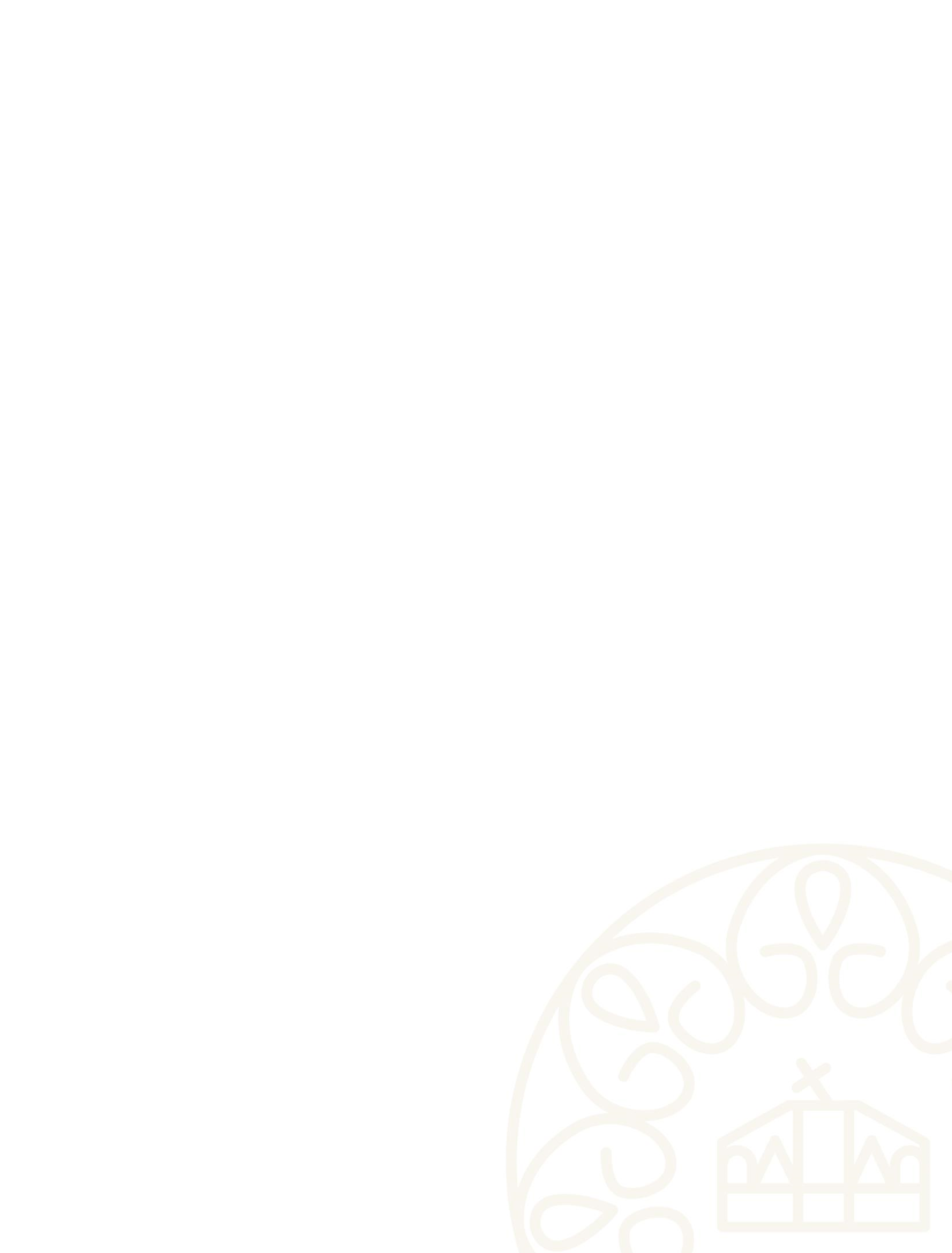 A belső fedőlapNemzeti Közszolgálati Egyetem……………………….. Kar…………………………….. Tanszék ………………………….. szak…………………………… szakirányA dolgozat címeA konzulens: Dr. XY, egyetemi docensSzakfelelős: Dr. ZY, egyetemi docensKészítette:A készítő neveBudapest20..